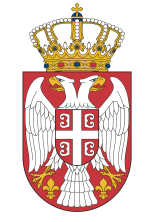 	На основу чл.532, 536, 538 у вези са чланом 540. Закона о извршењу и обезбеђењу ("Службени гласник РС", бр. 106/15, 106/16 - Аутентично тумачење, 113/17-Аутентично тумачење, 54/19 и 9/20 - Аутентично тумачење), чл. 21. став 3. и  24. Правилника о дисциплинском поступку против извршитеља („Службени гласник РС“, бр. 32/16 и 58/16) и члана 137. Закона о општем управном поступку („Службени гласник РС“, број 18/2016 и 95/18 - Аутентично тумачење и 2/23 - УС), Дисциплинска комисија за утврђивање дисциплинске одговорности јавних извршитеља, након усмене јавне расправе одржане дана 30.05.2023. године, у присуству Зорана Рогића, председника Дисциплинске комисије за спровођење дисциплинског поступка против јавних извршитеља, Стане Жунић, Николе Стошића, Александра Вуловића и Ђорђа Гојгића, чланова Дисциплинске комисије и секретара Марка Драгомановића, у одсуству јавног извршитеља Петровић Ивана, поступајући по Захтеву за утврђивање дисциплинске одговорности јавног извршитеља, који је упутила Комора јавних извршитеља, број: Ки 54/2023 од  06.02.2023. године, због дисциплинске повреде  из члана 65. став 1 тачка 4) Статута Коморе јавних извршитеља, доносиР Е Ш Е Њ Е	Јавни извршитељ Иван Петровић, именован решењем министра правде број 740-08-00459/2013-22 од 05.11.2013. године, за подручје Вишег суда у Смедереву и Привредног суда у Пожаревцу, са регистрованим седиштем јавноизвршитељске  канцеларије у Смедеревској Паланци, ул. Светог Саве бр. 8, ДИСЦИПЛИНСКИ ЈЕ ОДГОВОРАНшто је:у предмету ИИ 199/2022 поступао супротно одредбама чл. 15. ст. 1. и чл. 491. ст.1. Закона о извршењу и обезбеђењу („Службени гласник РС”, бр. 106/15, 106/16 - Аутентично тумачење и 113/17 - Аутентично тумачење, 54/19 и 9/20 - Аутентично тумачење), чл. 8 ст.1 и чл.17. ст.4 Етичког кодекса јавних извршитеља („Службени гласник РС”, број 105/16), тако што је након пријема Решења о извршењу Основног суда у Великој Плани, Судске јединице у Смедеревској Паланци, посл. бр И.И 348/2022 од 19.09.2022. године, дана 01.11.2022. године, поднео захтев за изузеће Основном суду у Великој Плани, Судској јединици у Смедеревској Паланци, тек дана 22.12.2022. године, а из разлога привремене спречености услед болести, а да за време привремене спречености није одредио привременог заменика, будући да нема заменика, нити је обавестио Министарство правде, Комору јавних извршитеља и суд за чије подручје је именован, - чиме је извршио лакшу дисциплинску повреду из члана 65. став 1. тачка 4) Статута Коморе јавних извршитеља („Службени гласник РС“, бр. 105/2016 и 98/2020) у вези са чланом 525. Закона о извршењу и обезбеђењу.Применом напред наведених прописа и одредби члана 526. став 2 ,  члана 528. став 1. тачка 1),. чл.536, 538. и чл. 540. Закона о извршењу и обезбеђењу као и члана 21. став.3 и члана 24.  Правилника о дисциплинском поступку против Јавних извршитеља, Дисциплинска комисија за  утврђивање дисциплинске одговорности јавних извршитеља,  изриче јавном извршитељу Ивану ПетровићуДИСЦИПЛИНСКУ МЕРУ-ОПОМЕНА-